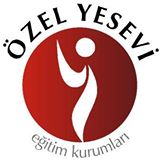 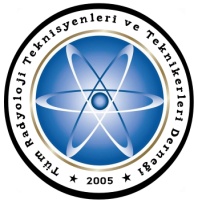 ‘’Radyolojiye Giriş Semineri’’24  Nisan 2014 / Saat: 13:00-16:00Özel Yesevi ASML Konferans Salonu, Kartal/İST13:00-13:15	Açılış		Adil Adem BAYRAM / Okul Müdürü		Heybet ASLANOĞLU / TÜMRAD-DER Başkanı13:15-13:45	Radyoloji Teknisyeni Kimdir? 		Ahmet AKHOROZ / İstanbul  Anadolu Güney KHB13:45-14:30	Günümüzde Kullanılan Görüntüleme Yöntemleri		Öğr. Gör. Havva PALACI / İstanbul Gedik Üniversitesi14:30-14:45 Ara14:45-15:15 Radyasyon Nedir? Radyasyonun Zararlı Etkileri		Öğr. Gör. Elif TARIM / Plato Sağlık Meslek Yüksekokulu15:15-15:45	Radyasyondan Korunmak İçin Neler Yapmalı?		Öğr. Gör. Heybet ASLANOĞLU / İstanbul Aydın Üniversitesi15:45-16:00 Kapanış